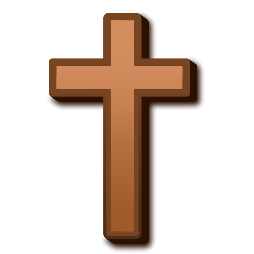 Holy Cross School240 N Bishop AvenueSpringfield, PA 19064October 1, 2019Dear Parents, Grandparents and Guardians,Heavenly Father, no matter what might happen to me I pray that I never lose my zeal for life or my appreciation for all the gifts of which I’ve been blessed.  May I always see the glory of being alive and enjoy the uniqueness of each day.  AmenI wanted to inform you of a change that will be taking place within the next few weeks.  The CARES program will be moving over to the school.  We will be using two classrooms for the students, three if needed.  The reasons for the move are that the Office of Catholic Education advised us that CARES should be in the school building, not in a basement.  There will only be a few steps to exit the building.   The county will be placing a second panic alarm button in the main CARES room.  The fenced in play yard is directly across from the room.  There will be an intercom system in place so that the CARES people can see who is coming to pick up the children.  There are plenty of windows for air and natural light.  The safety of the children is of our utmost concern.  I will inform you when the actual move will take place.  The following students received an award for friendliness:Mia Oden					Grade Pre-K 3					Abby Babcock					Grade Pre-K 4				Ava Sammons					Grade Pre-K 4Adam Tinney					Grade K				James Babcock					Grade K					Henry Jukiewicz					Grade 1				Kiera Fattori					Grade 1			Jeremiah Sesay					Grade 2			Camryn Hannon				Grade 3Anthony Huynh					Grade 4			Sophia Campbell				Grade 5				Marvin Reed					Grade 6					Abigal Henzel					Grade 7Isabella Perez					Grade 8Our new Student Council for the 2019-2020 school year are:President		Harry DonnellyVice President		Gionna TerinoniSecretary		Will DonnellyTreasurer		Lexi YoungClass Rep		Jorden Gore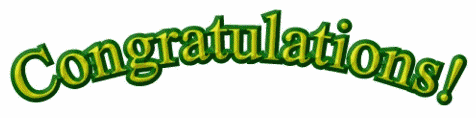 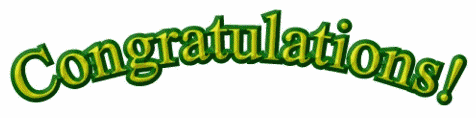 I have noticed that some people are still pulling into the school yard to drop off their children who are late.  Please park your car behind the church or school and walk your child around.There have been several students who are chronically late.  Please have your children here on time.  When students come in late, it disrupts the entire class.  We are trying to prepare the children for the real world and as you know, lateness is not tolerated in a working environment.I am attaching the October calendar.  Please note the days the children have no school.  Please remember to remind your family and friends about the Lincoln Car Drive.  It will take place on November 2, 2019 at the school.  There are no pushy sales people.  This is a fundraiser for the school.  The flyer is attached.Have a great week!  God bless you!Dr. Worrilow